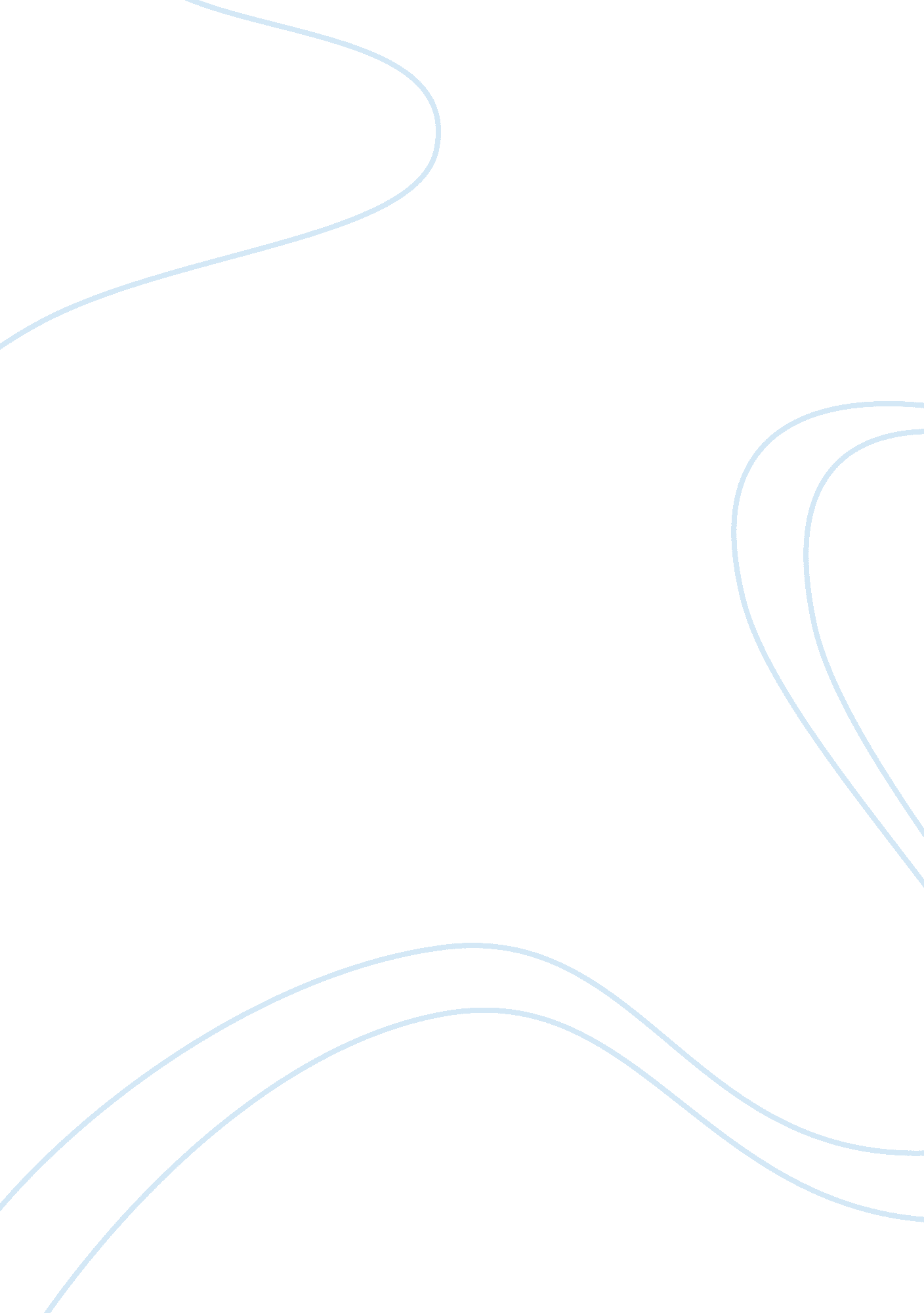 A report on the building of houses construction essayDesign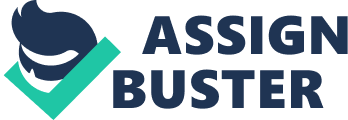 My old study covers elaborate design of the house and swimming pool edifice and this study covers some of the most of import facets of design and building of house and swimming pool edifice. Which include deliberation of building sequence, programme, material take off, specification and communicating of proficient design and building issues with the client. The proposed house and swimming pool edifice floor program is shown on Fig 1. This has to be obtained by a works where holds a current Certificate of Accreditation under the Quality Scheme for Ready Mix Concrete. Details of cement type, aggregative scaling and beginnings, with chloride and sulphate content of mixes to be checked organize the Structural Engineer before telling any concrete. Concrete should be waterproofed by the add-on of “ Cementaid EVERDURE CALTITE SYSTEM “ ingredients including CALTITE at a per centum of 30 liters per cubic meter and SUPTERPLASTET at the maker ‘ s recommended rate. The content of EVERDURE CALTITE concrete of the cement has to be more than 350 kilograms per three-dimensional meter. The H2O content should be reduced to set for the SUPERPLASTET AND CALTITE and keep the needed workability, nevertheless the water/cement ratio must non be bigger than 0. 45. All around the universe, people engage in tonss of recreational activities which are unsafe and sometimes potentially life endangering – like stone mounting, sky diving, mountain biking, stone mounting and skiing. However one activity where is supposed to be safe and merriment such as recreational bathing, which includes swimming in watering place, pools or hot baths and wading/swimming in pools, lakes, rivers, or H2O Parkss, the last old ages has become a existent hazard. There are assorted catching diseases of concern where are normally related with recreational swimming pools due to the ingestion of contaminated H2O by people, even if that has been sanitized or chlorinated. Swiming pools consist open organic structures of H2O and so capable to taint which could be transmitted in the pool H2O from the swimmers or the environment ( e. g. rain, air current ) . There has been appeared a high addition of infections from swimming pools. Some strains of viruses and bacteriums have become adequate resistant to the Cl which used as a sanitizer in swimming pools. Consequently, exist an increasing demand for new sanitizers where will able to efficaciously and rapidly destruct these diseases. Unfortunately, it is non possible the bar of viruses and bacteriums to be entered into the pool H2O. In swimming pools with many swimmers, the hazard of taint is much bigger and combined with the Sun ‘ s consequence the Chlorine breaks down rather fast. So many swimming pool upholders trusting to forestall that illness over-chlorinate the pool ‘ s H2O. However this creates another quandary as Cl can besides do wellness jobs and for that ground overexploitation should be avoided. Mineral H2O sanitizers like the Pool Wizard can cut down by 75 % the Cl ingestion making a healthier and safer swimming environment. As besides the Pool Wizard destroys efficaciously any possible harmful algae virus or bacteriums. Besides called as snail febrility or Bilarziasis, this being consist a trematode infection. The most usual manifestation in North America is a sort of dermatitis known as “ swimmer ‘ s scabies ” being prevalent between swimmers in pools and lakes where the snails abound. In North American blood flukes can non maturate over human existences and so in this country that disease is self-limiting and mild. However in other universe ‘ s parts, schistomiasis take topographic point while cercariae, released from the snail into the H2O and penetrate while a human is wading, swimming or working its tegument. Then the cercariae entered to the blood stream, carried to lung ‘ s blood vass, and migrate into the venas and liver of the abdominal pit. Some common symptoms are abdominal hurting, diarrhoea and enlarged liver, taking to low liver operation and colorectal malignant neoplastic disease. Besides known as Dracontiasis consist an infection where normally it is appeared around the pes during the period where the “ big female worm ” is traveling to throw out in the environment its larvae. Other common symptoms include rubing and firing tegument as besides febrility, purging, sickness and diarrhoea. When the organic structure portion which has been infected immersed through the H2O, the blister is erupted and so the larvae comes out. The larvae transmitted imbibing contaminated H2O or swimming in contaminated lakes. This disease is still endemic in merely merely 13 sub-Saharan states. 